11. ročník závodu pro děti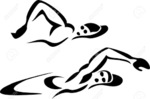 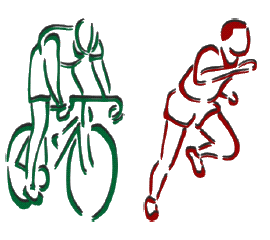 MinitriatlonUMÍŠ DOBŘE PLAVAT, JEZDIT NA KOLE A BĚHAT ?Přijď si ověřit svoji kondici na 11.ročník závodu v MINITRIATLONUPořadatelé:	  	Středisko volného času Rožnov p. R., příspěvková organizace, Bezručova 293. Kontakt - Ing. Pavel Navařík, tel.: 731 134 952, e-mail: p.navarik@svcroznov.cz					 aValašští bačové o.s. – Stanislav Lichnovský, tel.: 608060335, e-mail: stan.li@centrum.czKdy: pátek 22.6.2018   Kde :  ROŽNOV p.R. – Krytý bazén, Ranč BučiskaPrezentace: 12,30 – 13,00 hod Krytý bazén Rožnov p.R.,Start plavecké části :  13,00 hod , po odplavání a změření časů ihned přesun na Ranč Bučiska, kde následuje cyklistická a běžecká část. Přesun závodníků si zajistí jejich doprovod (rodiče,trenéři) samostatně. Start cyklistické a běžecké části: 15,00 hod Startovné: 100,-Kč – přihlášení do 18.6.2018   150 Kč,-  později a v den prezentaceKategorie a délky tratí: 			    A,  B, C, D, E – chlapci a děvčata zvlášťA. roč.nar.2012 a mladší		plavání  – kolo  – běh 250m                 B. roč.nar.2010 – 2011	 	plavání   –kolo  – běh 500m           C. roč.nar.2008 – 2009	           plavání   –kolo  – běh 500mD. roč.nar.2006 -  2007	           plavání  50 m-  kolo 2000m -běh 900m	E. roč.nar.2003 –  2005               plavání  100 m-kolo 2000 m-běh 1500mZávod proběhne za asistence pověřených osob a na vlastní nebezpečí.Pořadatelé si vyhrazují možnost úpravy délek tratí podle momentálních terénních podmínek a počasí. Rovněž tak příp.časový posun s ohledem na přesun z Krytého bazénu na Ranč Bučiska. Závod je zařazen do seriálu BŠP – viz úvodní informace.Podmínka účasti: Závodníci musí být plavci. Kolo v odpovídajícím technickém stavu, ochranná přilba, běžecká obuv, plavky. Ceny: První tři v každé kategorii obdrží diplom, medaili a drobnou cenu.Všichni zaprezentovaní účastníci občerstvení.Seriál BŠP: Po ukončení závodu proběhne vyhlášení celého seriálu BŠP. Přihlášky: Přihlášky zaslat na e-mail SVČ nebo oznámit telefonicky  do termínu 18.6. 2018.Platba startovného současně s prezentací. U přihlášek po termínu neboaž v den závodu startovné 150,- Kč.Srdečně zvou a těší se pořadatelé.